27 января   приглашаем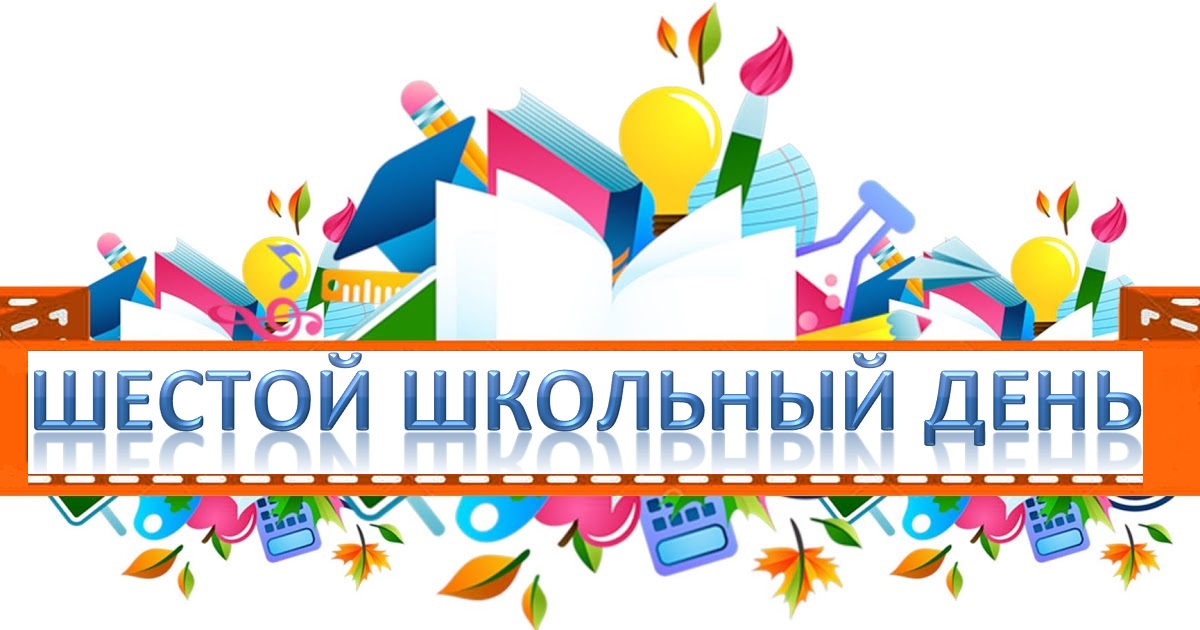 № п/пВремяНазвание мероприятияКл.Место проведенияОтветственный19.00-16.00Поездка в Лясковичи4-7аг. ЛясковичиЗуевская И.А.211.00-11.45Библиотечный час3 «Г»БиблиотекаНикитенко О.В.311.00-11.45Заседание семейного клубалинг.Кужелевич О.В.411.00-11.45Кружок «ЮПС»1.4Вишневский В.М.512.00-12.45Игра «Что? Где7 Когда7»6 «Г»Линг.Сокол Е.Н.612.00-12.45Кружок «Эколог»3.2Харланчук Н.П.712.00-12.4513.00-13.45Кружок «Патриот»1.4Вишневский В.М.812.00-12.45Акция «Живи книга»5Библиотека Никитенко О.В.912.00-12.45Игра «Как прекрасен этот мир!»6 «В»3.5Ромашко М.Н.1012.40-13.2513.40-13.25Кружок «Краевед»Музейн.комн.Мешкова Н.П.1113.00-14.00Шоу «Лучше всех»1-4актовый залПилипейко Е.Г.Бондаренко С.С.Кл.руководители1213.00-13.45Квест-игра5 «Б»Музейн.комнатаМешкова Н.П.1313.00-13.45Просмотр документального фильма «Нирвана. Выстрел в сердце»9 «Б»2.4Ткач В.В.1415.30-16.15Посещение бассейна г.МозырьЯновский А.Н.1514.00-14.4515.00-15.45Кружок «Танцевальный»Актовый залБондаренко  С.С.1618.00-20.00Кружок «ОФП»С/зал №1Яновский А.Н.